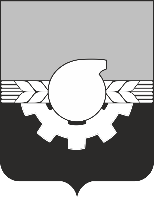 от 29.06.2020                                                                                          № 338 Об инициативе изменения границ города Кемерово, Кемеровского муниципального округа 
и согласовании изменения границ города Кемерово Руководствуясь статьей 12 Федерального закона от 06.10.2003              №131-ФЗ «Об общих принципах организации местного самоуправления 
в Российской Федерации», Уставом города Кемерово, Кемеровский городской Совет народных депутатовРЕШИЛ:1. Выступить с инициативой изменения границ города Кемерово 
и Кемеровского муниципального округа в соответствии с картографическим и координатным описанием согласно приложению.2. Согласовать изменение границ города Кемерово как муниципального образования в соответствии с картографическим и координатным описанием согласно приложению.3. Направить данное решение в Законодательное Собрание Кемеровской области-Кузбасса и в Совет народных депутатов Кемеровского муниципального округа.4. Опубликовать настоящее решение в газете «Кемерово» и на сайте «Электронный бюллетень органов местного самоуправления города Кемерово» (электронный адрес в информационно-телекоммуникационной сети Интернет - pravo-kemerovo.ru).5. Настоящее решение вступает в силу после его опубликования.6. Контроль за исполнением настоящего решения возложить на комитет по развитию местного самоуправления и безопасности Кемеровского городского Совета народных депутатов (А.А. Курасов).Председатель Кемеровского городского Совета народных депутатов                                                         Н.Н. СенчуровГлава города                                                                                   И.В. СередюкПРИЛОЖЕНИЕк решению Кемеровского городского Совета народных депутатов шестого созыва от 29.06.2020 № 338 (шестьдесят первое чрезвычайное заседание)Картографическое описание изменения границ города Кемерово 	От точки 2806 до точки 2862 - от точки с координатами Х = 619135.42, У = 1344477.07 на юго-восток до точки с координатами Х = 617304.81, 
У = 1342900.46 граница проходит по юго-восточной стороне улицы Терешковой, пересекает полосу отвода автомобильной дороги 62-й проезд между точками 2807 - 2810, пересекает полевую дорогу между точками 
2816 - 2817, пересекает безымянный ручей в точке 2821-2822.	От точки 2862 до точки 2868 - от точки с координатами Х = 617304.81, У = 1342900.46 на юго-запад до точки с координатами Х = 616984.99, 
У = 1342767.77 граница проходит по восточной стороне полосы отвода автомобильной дороги Новосибирск - Ленинск-Кузнецкий - Кемерово - Юрга.	От точки 4414 до точки 4420 - от точки с координатами Х = 625553.62, 
У = 1330812.75 на северо-восток до точки с координатами Х = 625570.12, 
У = 1331003.83 граница пересекает полосу отвода железной дороги Кемерово - Топки между точками 4414 - 4415.Координатное описание изменения границ города Кемерово 2951 2860 617357.981343066.592952 2861 617345.051342963.042953 2862 617304.811342900.464559 4419 625496.761330890.364560 4420 625570.121331003.83